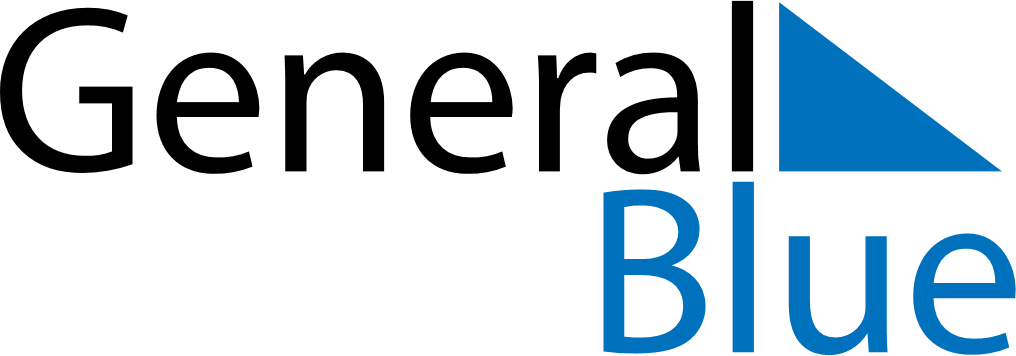 July 2024July 2024July 2024July 2024July 2024July 2024Coleraine, Northern Ireland, United KingdomColeraine, Northern Ireland, United KingdomColeraine, Northern Ireland, United KingdomColeraine, Northern Ireland, United KingdomColeraine, Northern Ireland, United KingdomColeraine, Northern Ireland, United KingdomSunday Monday Tuesday Wednesday Thursday Friday Saturday 1 2 3 4 5 6 Sunrise: 4:51 AM Sunset: 10:09 PM Daylight: 17 hours and 17 minutes. Sunrise: 4:52 AM Sunset: 10:09 PM Daylight: 17 hours and 16 minutes. Sunrise: 4:53 AM Sunset: 10:08 PM Daylight: 17 hours and 15 minutes. Sunrise: 4:54 AM Sunset: 10:08 PM Daylight: 17 hours and 13 minutes. Sunrise: 4:55 AM Sunset: 10:07 PM Daylight: 17 hours and 12 minutes. Sunrise: 4:56 AM Sunset: 10:06 PM Daylight: 17 hours and 10 minutes. 7 8 9 10 11 12 13 Sunrise: 4:57 AM Sunset: 10:05 PM Daylight: 17 hours and 8 minutes. Sunrise: 4:58 AM Sunset: 10:05 PM Daylight: 17 hours and 6 minutes. Sunrise: 4:59 AM Sunset: 10:04 PM Daylight: 17 hours and 4 minutes. Sunrise: 5:00 AM Sunset: 10:03 PM Daylight: 17 hours and 2 minutes. Sunrise: 5:02 AM Sunset: 10:02 PM Daylight: 17 hours and 0 minutes. Sunrise: 5:03 AM Sunset: 10:01 PM Daylight: 16 hours and 57 minutes. Sunrise: 5:04 AM Sunset: 10:00 PM Daylight: 16 hours and 55 minutes. 14 15 16 17 18 19 20 Sunrise: 5:06 AM Sunset: 9:59 PM Daylight: 16 hours and 52 minutes. Sunrise: 5:07 AM Sunset: 9:57 PM Daylight: 16 hours and 50 minutes. Sunrise: 5:08 AM Sunset: 9:56 PM Daylight: 16 hours and 47 minutes. Sunrise: 5:10 AM Sunset: 9:55 PM Daylight: 16 hours and 44 minutes. Sunrise: 5:11 AM Sunset: 9:53 PM Daylight: 16 hours and 42 minutes. Sunrise: 5:13 AM Sunset: 9:52 PM Daylight: 16 hours and 39 minutes. Sunrise: 5:14 AM Sunset: 9:51 PM Daylight: 16 hours and 36 minutes. 21 22 23 24 25 26 27 Sunrise: 5:16 AM Sunset: 9:49 PM Daylight: 16 hours and 33 minutes. Sunrise: 5:18 AM Sunset: 9:48 PM Daylight: 16 hours and 30 minutes. Sunrise: 5:19 AM Sunset: 9:46 PM Daylight: 16 hours and 26 minutes. Sunrise: 5:21 AM Sunset: 9:44 PM Daylight: 16 hours and 23 minutes. Sunrise: 5:23 AM Sunset: 9:43 PM Daylight: 16 hours and 20 minutes. Sunrise: 5:24 AM Sunset: 9:41 PM Daylight: 16 hours and 16 minutes. Sunrise: 5:26 AM Sunset: 9:39 PM Daylight: 16 hours and 13 minutes. 28 29 30 31 Sunrise: 5:28 AM Sunset: 9:38 PM Daylight: 16 hours and 9 minutes. Sunrise: 5:29 AM Sunset: 9:36 PM Daylight: 16 hours and 6 minutes. Sunrise: 5:31 AM Sunset: 9:34 PM Daylight: 16 hours and 2 minutes. Sunrise: 5:33 AM Sunset: 9:32 PM Daylight: 15 hours and 59 minutes. 